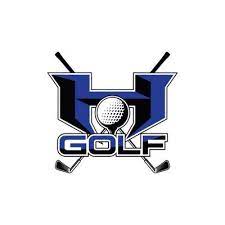 Hebron Lady Hawk2022-Fall ScheduleDate		      Event			Venue		  Team		Time**Sept. 9-10   Heart of Texas Invit Pecan Valley GC	  Var-Black 	7:30am SG            **Sept. 12	    Guyer Invit.		Oakmont CC 	 	  Var-Blue  	8:00am SG**Sept. 21      Jaguar Classic	Lake Park GC	  JV			8:00am SG**Oct. 5	    Ryan Invit. 		Timber Links GC	  JV			8:15am TT**Oct. 7-8	    Swing 4 Cure Invit. Brackenridge GC	  Var-Black		TBA**Oct. 12	    PISD Invit.		Watters Creek GC	  Var-Blue		8:00am SG**Oct. 21-22    Argyle Invit.		Robson Ranch GC	  Var-Black 	8:00am TT**Oct. 24	    Panther CK Classic	Frisco Lakes GC	  Var-Blue		TBA**Oct. 26	    Lake Park Classic	Lake Park GC	  JV			8:00am SG**Oct. 31	    Wildcat Open		Lantana CC	  	  Var-Blue  	8:00am SG**Nov. 9	    HEB Classic		Texas Star GC	  JV			8:00am SG**Nov. 11-12    Jay Brewer Mem.	Texarkana CC	  Var-Black		TBA